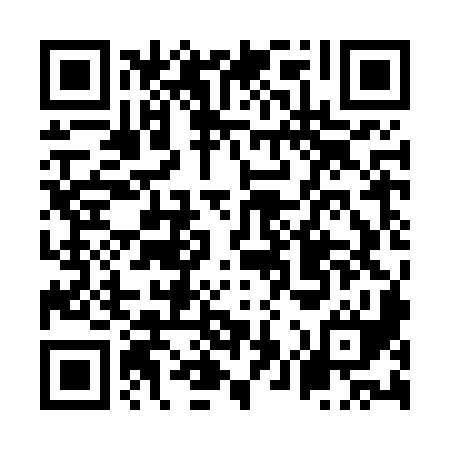 Ramadan times for Bardiskiai, LithuaniaMon 11 Mar 2024 - Wed 10 Apr 2024High Latitude Method: Angle Based RulePrayer Calculation Method: Muslim World LeagueAsar Calculation Method: HanafiPrayer times provided by https://www.salahtimes.comDateDayFajrSuhurSunriseDhuhrAsrIftarMaghribIsha11Mon4:434:436:4912:344:186:206:208:1812Tue4:404:406:4612:344:206:226:228:2013Wed4:384:386:4412:334:226:246:248:2314Thu4:354:356:4112:334:236:266:268:2515Fri4:324:326:3912:334:256:286:288:2716Sat4:294:296:3612:324:276:306:308:3017Sun4:264:266:3312:324:286:326:328:3218Mon4:234:236:3112:324:306:346:348:3519Tue4:194:196:2812:324:326:366:368:3720Wed4:164:166:2512:314:336:396:398:4021Thu4:134:136:2312:314:356:416:418:4222Fri4:104:106:2012:314:376:436:438:4523Sat4:074:076:1712:304:386:456:458:4724Sun4:044:046:1512:304:406:476:478:5025Mon4:004:006:1212:304:416:496:498:5226Tue3:573:576:0912:294:436:516:518:5527Wed3:543:546:0712:294:456:536:538:5828Thu3:503:506:0412:294:466:556:559:0029Fri3:473:476:0112:294:486:576:579:0330Sat3:433:435:5912:284:496:596:599:0631Sun4:404:406:561:285:518:018:0110:091Mon4:364:366:531:285:528:038:0310:122Tue4:334:336:511:275:548:058:0510:153Wed4:294:296:481:275:558:078:0710:174Thu4:254:256:451:275:578:098:0910:205Fri4:224:226:431:275:588:118:1110:236Sat4:184:186:401:266:008:138:1310:267Sun4:144:146:381:266:018:168:1610:308Mon4:104:106:351:266:038:188:1810:339Tue4:064:066:321:256:048:208:2010:3610Wed4:024:026:301:256:068:228:2210:39